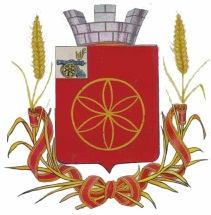 АДМИНИСТРАЦИЯ  МУНИЦИПАЛЬНОГО ОБРАЗОВАНИЯРУДНЯНСКИЙ РАЙОН СМОЛЕНСКОЙ ОБЛАСТИП О С Т А Н О В Л Е Н И Еот _______________  N ______В соответствии с Федеральным законом от 27 июля 2010 года №210-ФЗ «Об организации предоставления государственных и муниципальных услуг», Федеральным законом  от 24.11.1995 года №181-ФЗ «О социальной защите инвалидов в Российской Федерации», Федеральным законом от 01.12.2014 №419-ФЗ «О внесении изменений в отдельные законодательные акты Российской Федерации по вопросам социальной защиты инвалидов в связи с ратификацией Конвенции о правах инвалидов», постановлением Администрации муниципального образования Руднянский район Смоленской области от 12.12.2012 года №562 «Об утверждении порядка разработки и утверждения административных регламентов предоставления муниципальных услуг», Уставом муниципального образования  Руднянский район Смоленской области Администрация муниципального образования Руднянский район Смоленской области  п о с т а н о в л я е т :1. Внести в Административный регламент предоставления муниципальной услуги «Выплата  компенсации  платы, взимаемой с родителей (законных представителей) за присмотр и уход за детьми  в муниципальных образовательных учреждениях, реализующих основную общеобразовательную программу дошкольного образования» (далее Административный регламент), утвержденный постановлением Администрации муниципального образования Руднянский район Смоленской области от  04.04.2014 № 129 «Выплата  компенсации  платы, взимаемой с родителей (законных представителей) за присмотр и уход за детьми  в муниципальных образовательных учреждениях, реализующих основную общеобразовательную программу дошкольного образования» следующие изменения:1) заголовок подраздела 2.14 раздела 2 дополнить словами «в том числе к обеспечению доступности для инвалидов указанных объектов в соответствии с законодательством Российской Федерации о социальной защите инвалидов»;2) подраздел 2.14 раздела 2 дополнить пунктом 2.14.4: «2.14.4. «Доступность для инвалидов объектов (зданий, помещений), в которых предоставляется муниципальная услуга, должна быть обеспечена:возможностью самостоятельного передвижения инвалидов, в том числе с использованием кресла-коляски, по территории, на которой расположены объекты (здания, помещения), в которых предоставляются муниципальные услуги;сопровождением инвалидов, имеющих стойкие расстройства функции зрения и самостоятельного передвижения, и оказанием им помощи в объектах (зданиях, помещениях), в которых предоставляются муниципальные услуги;надлежащим размещением оборудования и носителей информации, необходимых для обеспечения беспрепятственного доступа инвалидов к объектам (зданиям, помещениям), в которых предоставляются муниципальные услуги, местам ожидания и приема заявителей с учетом ограничений их жизнедеятельности;дублированием необходимой для инвалидов звуковой и зрительной информации, а также надписей, знаков и иной текстовой и графической информации знаками, выполненными рельефно-точечным шрифтом Брайля;допуском  сурдопереводчика и тифлосурдопереводчика при оказании инвалиду муниципальной услуги;допуском в объекты (здания, помещения), в которых предоставляются  муниципальные услуги, собаки-проводника при наличии документа, подтверждающего ее специальное обучение и выдаваемого по форме и в порядке, которые определяются федеральным органом исполнительной власти, осуществляющим функции по выработке и реализации государственной политики и нормативно-правовому регулированию в сфере социальной защиты населения;оказанием специалистами Администрации помощи инвалидам в преодолении барьеров, мешающих получению ими муниципальных услуг наравне с другими заявителями».2. Настоящее постановление  вступает в силу после его официального опубликования в соответствии с Уставом муниципального образования  Руднянский район Смоленской области. - в разделе 2 пункт 2.13 дополнить  пунктом 2.13.5. следующего содержания «2.13.5. Вход и передвижение по помещениям, в которых осуществляются прием и выдача документов, необходимых для предоставления государственной услуги, не должны создавать затруднений для лиц с ограниченными возможностями».2. Настоящее постановление  вступает в силу после его  официального опубликования в соответствии с Уставом муниципального образования  Руднянский район Смоленской области.Глава муниципального образования                        Руднянский район Смоленской области                                            Ю. И. ИвашкинО внесении изменений в Административный регламент предоставления муниципальной услуги ««Выплата  компенсации  платы, взимаемой с родителей (законных представителей) за присмотр и уход за детьми  в муниципальных образовательных учреждениях, реализующих основную общеобразовательную программу дошкольного образования», утвержденный постановлением Администрации муниципального образования Руднянский район Смоленской области от 04.04.2014 №129